Выполнила Трямкина Юлия, 11-О.Вариант 4.Задание 1. Задание 2.«Инфляция — рост средней денежной цены благ. Это не рост стоимости жизни, а падение покупательной способности денег. Инфляция наносит реальный ущерб обществу. Она перераспределяет богатство, заставляет людей расходовать ресурсы в попытке предвидеть ее последствия и вызывает недовольство и конфликты между людьми, считающими — справедливо или нет — что они терпят ущерб от инфляции»  Пол Хейне.Я склонна согласиться с высказыванием Пола Хейне и постараюсь это аргументировать.  Под инфляцией следует понимать повышение общего уровня цен на товары и услуги, но в тоже время количество денежной массы остается неизменным, поэтому снижение покупательской способности  вызвано процессом обесценивания денег. В своем высказывании автор четко выразил одну из главных последствий инфляции. Она заключается в том, что инфляция оказывает стимулирующие влияние на потребителей, т.е.  потребитель идет покупать товары и услуги в моменте здесь и сейчас, т.к. ожидает рост цен на них в будущем. Пол Хейне говорит о том, что «инфляция вызывает недовольство и конфликты между людьми». С данным утверждением я тоже соглашусь, т.к. обесценивание денег способствует снижению благосостояния населения, отсюда  возникают социальные конфликты и столкновения, в результате чего может значительно повыситься уровень преступности (в том числе и в сфере экономики).То, что население терпит ущерб от инфляции  можно считать аксиомой. Наглядное тому подтверждение можно найти, если посмотреть на Венесуэлу. Венесуэла является самой дисфункциональной экономикой в мире. Венесуэла втянута в целый ряд проблем. В настоящее время она решает проблемы нехватки продовольствия и медикаментов. Чтобы понять масштабы проблем страны, ее годовой уровень инфляции цен на курицу в годовом исчислении составляет 700%. На основе вышеизложенного можно сделать вывод, что высказывание Пола Хейне верно и справедливо.Задание 3. 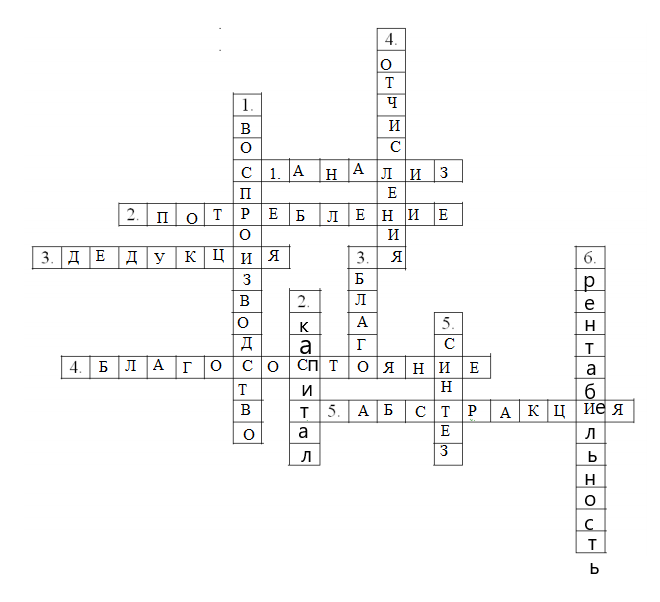 Задание 4. «Инфляция невыгодна работникам, поскольку номинальная заработная плата, предусмотренная в индивидуальных контрактах и трудовых договорах, не может меняться так, чтобы реальная заработная плата оставалась неизменной».Я думаю, что данное утверждение верно и его следует подтвердить.  Под инфляцией понимается  повышение общего уровня цен на товары и услуги, то есть при инфляции на одну и ту же сумму денег по прошествии некоторого времени можно будет купить меньше товаров и услуг. Деньги могут обесцениваться по отношению  к товарам и услугам, что приводит к повышению цен на них, но также деньги обесцениваются по отношению к денежным знакам других государств, что приводит к падению курса национальной валюты по отношению к иностранной валюте.На номинально заработную плату не влияют внешние факторы, поэтому рост инфляции не сыграет в данном случаем существенной роли.  Но в это же время она окажет огромное влияние на реальную заработную плату. Поэтому если номинальная заработная плата будет оставаться неизменной, а уровень инфляции будет расти, то реальная заработная плата будет уменьшаться.  Уменьшение реальной заработной платы приведет к снижению покупательской способности и ухудшению материального положения работника. Таким образом, исходя из всего вышесказанного, следует подтвердить утверждение о том, что инфляция невыгодна для работников.Дано:ВНП – 480;Объем  валовых инвестиций – 80; Объем чистых инвестиций – 30; Объем потребления домашних хозяйств – 300; Государственные расходы – 96; Избыток государственного бюджета – 3.Определить:   ЧНП и располагаемыйдоход домашних хозяйств, их объем сбережений.Решение:Величина амортизации отличает ЧНП от ВНП, и так же отличаются валовые и чистые инвестиции.Тогда получается следующее:D = Ibr– In = 80 – 30 = 50тогда ЧНП = 480 – 50 = 430.В задаче не указаны косвенные налоги и субвенции, поэтому ЧНП=НД=430.Чтобы определить располагаемый доход домашних хозяйств, необходимо узнать разницу НД и прямых налогов.  По формуле получается:δ= G – T , отсюда(— 3) = 96 – TT = 99.Следовательно, yv = 430 – 99 = 331. Поскольку yv = C + S, тоS = 331 – 300 = 31.